OСНОВНИ НИВО                                                                                           1.Поновите у групи правила за дељивост бројевима: 2,5,4,25,3,9 и декадним јединицама. 2. Поновите у групи шта је прост а шта сложен број. Напишите првих 8 простих бројева.3.Препиши наведене бројеве у своју свеску, а затим подвуци дељиве са 2, а надвуци дељиве са 5 ( на пример: 34,    ):  124, 250, 39, 155, 378, 160, 520, 157, 723, 400.Шта примећујеш? Допуни реченицу: Ако је број дељив са ___ и  са ___, онда је дељив и са ____.4. Препиши наведене бројеве у своју свеску, а затим подвуци дељиве са 4, а надвуци дељиве са 25 ( на пример: 304,    ): 4018, 712, 504, 5800, 3008, 2225, 5600, 1110, 350.5. Препиши наведене бројеве у своју свеску, а затим подвуци дељиве са 3, а надвуци дељиве са 9 ( на пример: 304,    ): 123, 603, 111, 562, 1458, 453, 339, 81, 300.6.Растави на просте чиниоце бројеве: 24, 36, 124, 70, 132, 198.7.Одреди НЗД за: 1) 10 и 12, 2) 18 и 24, 3) 16 и 24,  4) 15 и 45, 5) 12 и 36.                    8.Одреди НЗС за: 1) 2 и 5, 2) 3 и 4, 3) 2 и 3, 4) 8 и 10, 5) 36 и 48, 6) 12 и 18.          OСНОВНИ НИВО                                                                                           1.Поновите у групи правила за дељивост бројевима: 2,5,4,25,3,9 и декадним јединицама. 2. Поновите у групи шта је прост а шта сложен број. Напишите првих 8 простих бројева.3.Препиши наведене бројеве у своју свеску, а затим подвуци дељиве са 2, а надвуци дељиве са 5 ( на пример: 34,    ):  124, 250, 39, 155, 378, 160, 520, 157, 723, 400.Шта примећујеш? Допуни реченицу: Ако је број дељив са ___ и  са ___, онда је дељив и са ____.4. Препиши наведене бројеве у своју свеску, а затим подвуци дељиве са 4, а надвуци дељиве са 25 ( на пример: 304,    ): 4018, 712, 504, 5800, 3008, 2225, 5600, 1110, 350.5. Препиши наведене бројеве у своју свеску, а затим подвуци дељиве са 3, а надвуци дељиве са 9 ( на пример: 304,    ): 123, 603, 111, 562, 1458, 453, 339, 81, 300.6.Растави на просте чиниоце бројеве: 24, 36, 124, 70, 132, 198.7.Одреди НЗД за: 1) 10 и 12, 2) 18 и 24, 3) 16 и 24,  4) 15 и 45, 5) 12 и 36.                    8.Одреди НЗС за: 1) 2 и 5, 2) 3 и 4, 3) 2 и 3, 4) 8 и 10, 5) 36 и 48, 6) 12 и 18.          Резултати:3. 124, 250, 39, 155, 378, 160, 520, 157, 723, 400Допуни реченицу: Ако је број дељив са  2 и  са 5 , онда је дељив и са 10.4. 4018, 712, 504, 5800, 3008, 2225, 5600, 1110, 3505. 123, 603, 111, 562, 1458, 453, 339, 81, 3006. 24=2∙ 2 ∙2∙ 3    36=2∙ 2∙ 3∙ 3   124= 2∙ 2∙ 31    70=2 ∙5∙ 7     132=2∙  2∙ 3∙ 11     198=2 ∙3∙ 3∙ 117. 1) 2     2)  6     3)  8    4)  15    5)  128. 1) 10    2) 12     3) 3   4)  40    5)   144       6) 36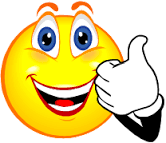 Резултати:3. 124, 250, 39, 155, 378, 160, 520, 157, 723, 400Допуни реченицу: Ако је број дељив са  2 и  са 5 , онда је дељив и са 10.4. 4018, 712, 504, 5800, 3008, 2225, 5600, 1110, 3505. 123, 603, 111, 562, 1458, 453, 339, 81, 3006. 24=2∙ 2 ∙2∙ 3    36=2∙ 2∙ 3∙ 3   124= 2∙ 2∙ 31    70=2 ∙5∙ 7     132=2∙  2∙ 3∙ 11     198=2 ∙3∙ 3∙ 117. 1) 2     2)  6     3)  8    4)  15    5)  128. 1) 10    2) 12     3) 3   4)  40    5)   144       6) 36СРЕДЊИ НИВО                                                                                                             1.Поновите у групи правила за дељивост бројевима: 2,5,4,25,3,9 и декадним јединицама.2. Поновите у групи шта је прост а шта сложен број. Напишите првих 8 простих бројева.3.Који број треба да стоји уместо * па да тврђење буде тачно: 1) 2Ι , 2) 5Ι , 3) 4Ι ,     4) 3Ι , 5) 9Ι . 4.Запиши у свесци правила за дељивост збира, разлике и производа неким бројем.5.Да ли је тачно:  1) 5 Ι (70+135) ,  2)  2 Ι 17∙11∙6 ,  3) 4 Ι (324-116) , 4) 3 Ι (9∙18-17∙6),  5) 9 Ι (150-60),6) 3 Ι (69+7).  (Одговоре образложи!)6. Растави на просте чиниоце бројеве: 285 и 648.7.Одреди НЗД за: 1) 16 и 24, 2) 15, 27  и 48, 3) 50, 60 и 70,  4) 15 и 45, 5) 12 и 36.8. Којим се заједничким мерама могу мерити величине: 1) 18kg и 24kg;  2)  32m и 56m ;   3) 24l, 40l  и 56l ;   4) 21a и 49a ;  5) 12h и 30h?9.У једној корпи је 54 јабуке, а у другој 63 крушке. Колико ће деце моћи да поделе те јабуке и крушке, тако да свако дете добије једнак број јабука и једнак број крушака?10.Одреди НЗС за: 1) 15 и 30, 2)24 и 30, 3) 10, 12 и 80, 4) 8 и 10, 5) 36 и 48, 6) 12 и 18.11.Одреди најмањи потребан број ученика да би се могли сврстати у врсте или по 8, или по 10 или по 12 ученика.12.Три ученика су добила да исти број (без остатка) деле редом: први ученик са 15, други са 20, а трећи са 30. Који је најмањи такав број?13.Колика најмања мора бити дужина греде да би се она исекла у комаде од 30cm и 40cm, али без остатка?СРЕДЊИ НИВО                                                                                                             1.Поновите у групи правила за дељивост бројевима: 2,5,4,25,3,9 и декадним јединицама.2. Поновите у групи шта је прост а шта сложен број. Напишите првих 8 простих бројева.3.Који број треба да стоји уместо * па да тврђење буде тачно: 1) 2Ι , 2) 5Ι , 3) 4Ι ,     4) 3Ι , 5) 9Ι . 4.Запиши у свесци правила за дељивост збира, разлике и производа неким бројем.5.Да ли је тачно:  1) 5 Ι (70+135) ,  2)  2 Ι 17∙11∙6 ,  3) 4 Ι (324-116) , 4) 3 Ι (9∙18-17∙6),  5) 9 Ι (150-60),6) 3 Ι (69+7).  (Одговоре образложи!)6. Растави на просте чиниоце бројеве: 285 и 648.7.Одреди НЗД за: 1) 16 и 24, 2) 15, 27  и 48, 3) 50, 60 и 70,  4) 15 и 45, 5) 12 и 36.8. Којим се заједничким мерама могу мерити величине: 1) 18kg и 24kg;  2)  32m и 56m ;   3) 24l, 40l  и 56l ;   4) 21a и 49a ;  5) 12h и 30h?9.У једној корпи је 54 јабуке, а у другој 63 крушке. Колико ће деце моћи да поделе те јабуке и крушке, тако да свако дете добије једнак број јабука и једнак број крушака?10.Одреди НЗС за: 1) 15 и 30, 2)24 и 30, 3) 10, 12 и 80, 4) 8 и 10, 5) 36 и 48, 6) 12 и 18.11.Одреди најмањи потребан број ученика да би се могли сврстати у врсте или по 8, или по 10 или по 12 ученика.12.Три ученика су добила да исти број (без остатка) деле редом: први ученик са 15, други са 20, а трећи са 30. Који је најмањи такав број?13.Колика најмања мора бити дужина греде да би се она исекла у комаде од 30cm и 40cm, али без остатка?Резултати:3. 1) 0, 2, 4, 6, 8    2) 0, 5    3) 0, 4, 8    4) 2, 5, 8    5) 35. На пример: 1) 5Ι70 јер је задња цифра 0 и 5Ι135 јер је задња цифра 5, па 5 дели и њихов збир;2) један чинилац (6) је паран број, па је производ дељив са 2 итд.6.285=3∙ 5∙ 19        648=2∙ 2∙ 2∙ 3∙ 3∙ 3∙ 37. 1) 8               2)  3	3) 10	4) 15 	5) 128. 1) 6kg	2) 8m	3) 8l	4) 7а	5) 6h9. 910. 1) 30	2) 120	3) 240	4) 40	5) 144	6) 3611. 12012. 6013.. 120                Резултати:3. 1) 0, 2, 4, 6, 8    2) 0, 5    3) 0, 4, 8    4) 2, 5, 8    5) 35. На пример: 1) 5Ι70 јер је задња цифра 0 и 5Ι135 јер је задња цифра 5, па 5 дели и њихов збир;2) један чинилац (6) је паран број, па је производ дељив са 2 итд.6.285=3∙ 5∙ 19        648=2∙ 2∙ 2∙ 3∙ 3∙ 3∙ 37. 1) 8               2)  3	3) 10	4) 15 	5) 128. 1) 6kg	2) 8m	3) 8l	4) 7а	5) 6h9. 910. 1) 30	2) 120	3) 240	4) 40	5) 144	6) 3611. 12012. 6013.. 120                НАПРЕДНИ НИВО1. Помоћу цифара 0, 3 и 4 запиши све троцифрене бројеве дељиве са 2.2.Одреди елементе скупа А={x Ι x∊N i 5 Ι x i 130<x<169}.3.Одреди вредности приоменљивих a и b тако да тврђења буду тачна: 1) 12 Ι   ;  2) 18Ι .4.У броју   слова a и b замени одговарајућим цифрама тако да добијени број буде дељив са  24.5.Два суда, један 24l и други  36l треба напунити водом. Колико највише може имати трећи суд којим се пуне ова два, а да је то пуњење најбрже могуће?6.Три жице дужине 16m, 24m и 36m исећи на што веће делове једнаких дужина. Колика је дужина сваког дела и колико таквих делова има у сваком комаду?7.Одреди највећи број којим се без остатка могу поделити 840 и 270 .8.Којим бројем можемо поделити 49 и 61 да би остатка при оба дељења био 1?.9.Кoјим највећим бројем можемо поделити бројеве 1085, 1240 и 1395 тако да остаци буду 7,8 и 9?10. Ако бројеве 263 и 245 поделимо једним истим бројем, добићемо редом остатке 8 и 7. Колики је делилац?11.Одредити непознату цифру x ако се зна да је количник броја   и 56 цео број.12.Доказати да је број 222....222 (1989 двојки) дељив са 18.13.Написати све троцифрене бројеве којима је производ цифара једнак 42.14.Да ли се звездице у броју  могу заменити истом цифром тако да добијени број буде дељив са 3? Одговор образложи не проверавајући све могућности.15.Извођачи слетске вежбе дошли су на слет постројени у 4 једнаке колоне. По завршетку вежбе, извођачи су се престројили у 6 једнаких колона. Колико је било извођача слетске вежбе ако се зна да је њихов број већи од 80 а мањи од 90?16.Правоугаону плочу чије су димензије 2310cm и 3630cm треба разрезати на највеће могуће међусобно једнаке квадрате. Одредити страницу тог квадрата и колико има тих једнаких квадрата.17.Дат је број 444...444 где се цифра 4 понавља 2015 пута. Да ли је дати број дељив са 8?18.Дешифруј множење abcd∙9=dcba,ако једнаким цифрама одговарају једнака слова и обрнуто.19.Колико има природних бројева мањих од 1000 који нису дељиви ни са 3 ни са 5?20.За исписивање четвороцифреног броја користе се само цифре 1, 2 и 3. Колико има таквих бројева који су дељиви са 9?Резултати:1. 430, 304, 3402. А={135, 140, 145, 150, 155, 160,165}3.  1) Ako je b=2, oнда а може бити: 0, 3, 6, 9. Ako je b=6, oнда а може бити: 0, 3, 6, 9.     2) b=0, a=7; 		 b=2, a=5; 	b=4; a=3;	b=6, a=1;	b=8, a=84.198816, 198840, 198864, 198888.5. 6l6. Дужина једног дела је 4m, а има их по 4, 6 и 9 комада.7. 308. 129. 15410. 1711. Број је дељив са 8 ако му је троцифрени завршетак дељив са 8. Зато x може бити 1,3,5,7 или 9. Једини од њих је 32760 који је дељив са 7.12. Последња цифра је 2 па је број дељив са 2. Збир цифара је 1989 ∙ 2 и дељив је са 9. Пошто је дати број дељив са 2 и са 9, дељив је и са 18.13.  Како је 42=2∙3∙7=1∙6∙7, имамо: 237, 273, 327, 372, 723, 732, 167, 176, 617, 671, 716, 761.14.Не, јер збир цифара 3∙*+17 није дељив са 3.15. 8416. 330cmx330cm ; 7∙11=77 делова17. 1089∙9=980119. 53320. Могуће су комбинације: 1,2,3,3 или 2,2,2,3. Укупно 170.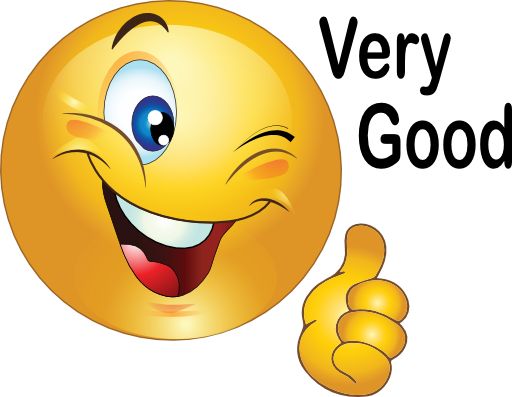 